Antragsformular Hilfsfonds „Helping Hands“ 
der BASF SE und BASF Stiftung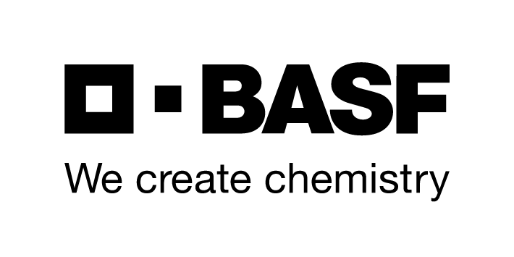 Bitte schicken Sie dieses Antragsformular (vollständig ausgefüllt) 
unterschrieben und eingescannt an: wirhelfen@basf.com oder postalisch an BASF SE
ESM/KS - Z 24
67056 Ludwigshafen1. Informationen zur Institution2. Informationen für Antrag Hilfsfonds – Wir benötigen:Wir prüfen alle Anträge schnellstmöglich und geben Ihnen zeitnah Rückmeldung.Wir bitten um Verständnis, dass wir möglicherweise nicht in allen Bereichen Ihre Bedürfnisse vollumfänglich decken können.  Wir konzentrieren uns mit unserer Hilfe zunächst auf diejenigen, die die Hilfe zur Ausübung Ihrer Tätigkeit am dringendsten benötigen.Wenn Sie darüber hinaus Fragen, Wünsche, Probleme an uns herantragen wollen, wenden Sie sich gerne an wirhelfen@basf.com oder an unsere Telefonnummer 0621-60-6146422.     	     
____________________                 ____________________ Datum                                               Unterschrift gemeinnützige Einrichtung           oder        private Initiative gemeinnützige Einrichtung           oder        private InitiativeName der InstitutionAdresse
(Straße, PLZ, Ort)WebsiteKontaktdaten
(Name, Telefonnr., E-Mail-Adresse)Bankverbindung
(IBAN, BIC) finanzielle Hilfe in Höhe von       Euro für: materielle Hilfe (Was genau benötigen Sie?):  materielle Hilfe (Was genau benötigen Sie?):  Beratung (Was genau benötigen Sie? z.B. wie kann ich eine Essensausgabe 
unter Einhaltung der Infektionsschutzmaßnahmen umsetzen) Beratung (Was genau benötigen Sie? z.B. wie kann ich eine Essensausgabe 
unter Einhaltung der Infektionsschutzmaßnahmen umsetzen) Freiwillige Helfer: Für die Durchführung von:  Freiwillige Helfer: Für die Durchführung von: 